Supplementary material of Lucy-Richardson-Rosen Algorithm Assisted Classification of Blurred Images with Deep Learning Networks Amudhavel Jayavel1,†, Shivasubramanian Gopinath1,†, Praveen P A1,†, Francis Gracy Arockiaraj1, Andrei Bleahu1, Agnes Pristy Ignatius Xavier1, Daniel Smith2, Molong Han2, Ivan Slobozhan3, Soon Hock Ng2, Tomas Katkus2, Aravind Simon John Francis Rajeswary1, Rajesh Sharma3, Saulius Juodkazis2,4 and Vijayakumar Anand1,2,*1	Institute of Physics, University of Tartu, W. Ostwaldi 1, 50411 Tartu, Estonia; amudhavel.jayavel@ut.ee; praveen@ut.ee; francisgracy646@gmail.com; shivasubramanian.gopinath@ut.ee; andrei-ioan.bleahu@ut.ee; agnespristy1999@gmail.com; aravind@ut.ee; vijayakumar.anand@ut.ee2	Optical Sciences Center, Swinburne University of Technology, Melbourne 3122, Australia; danielsmith@swin.edu.au; molonghan@swin.edu.au; soonhockng@swin.edu.au; tkatkus@swin.edu.au; sjuodkazis@swin.edu.au3	Institute of Computer Science, University of Tartu, 51009 Tartu, Estonia; ivan.slobozhan@ut.ee; rajesh.sharma@ut.ee4	Tokyo Tech World Research Hub Initiative (WRHI), School of Materials and Chemical Technology, Tokyo Institute of Technology, 2-12-1, Ookayama, Meguro-ku, Tokyo 152-8550;*	Correspondence: amudhavel.jayavel@ut.ee; vijayakumar.anand@ut.eeDeep Learning ExperimentsThe table encapsulates the outcomes of an investigative trial wherein the imaging condition was perturbed by shifting the object distance (Delta) in millimeters, and the hit count was documented. For every Delta value, the mean, standard deviation (STD), minimum (Min), lower quartile (LQ), middle quartile (MQ) or median, upper quartile (UQ), and maximum (Max) hit count was counted. Table 1: Statistical Analysis of Delta Values with respect to NLR These statistical findings in Figs. S1-S4 reveal a collection of the hit values for each deblurring methodologies. The statistical Analysis from Table 1, 2 and 3 shows that the NLR method gained the most meager mean hit value of 140, sporting a broad standard deviation of 72.53. The hit values ranged from 64 to 248, with the first quartile (Q1) at 80, the median at 124, and the third quartile (Q3) at 184. The LRA method had a more noteworthy mean hit value of 228, along with a reduced standard deviation of 35.47. The hit values ranged from 176 to 272, with Q1 at 192, median at 232, and Q3 at 256. The LR2A method had the most impressive mean hit value of 250, touting an infinitesimal standard deviation of 6.44. The hit values ranged from 240 to 256, with Q1 at 248, median at 248, and Q3 at 256. 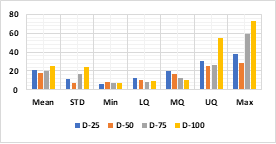 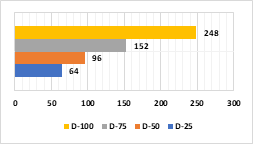 Figure S1: Performance Comparison of Delta/No. of Hits.r.t NLR Table 2: Statistical Analysis of Delta Values with respect to LRA 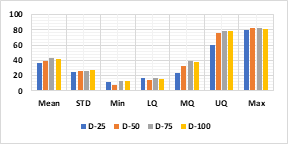 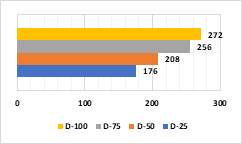 Figure S2: Performance Comparison of Delta/No. of Hits.r.t LRA Table 3: Statistical Analysis of Delta Values with respect to LR2A 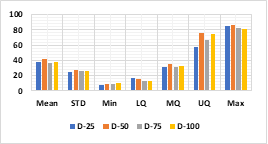 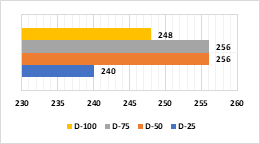 Figure S3: Performance Comparison of Delta/No. of Hits.r.t LR2A 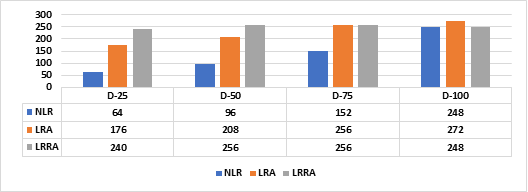 Figure S4: Performance comparison of NLR, LRA, LR2A with respect to Delta Table 4: Statistical Analysis of PSF Values with respect to NLR 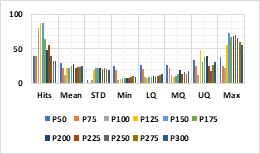 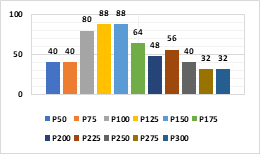 Figure S5: Performance Comparison of Hits with respect to NLR Table 5: Statistical Analysis of PSF Values with respect to LRA 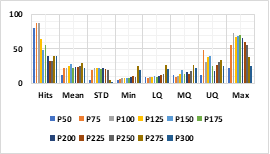 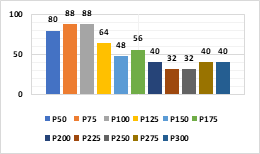 Figure S6: Performance Comparison of Hits with respect to LRA Table 6: Statistical Analysis of PSF Values with respect to LR2A 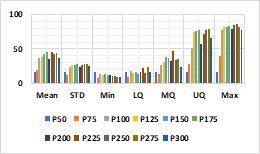 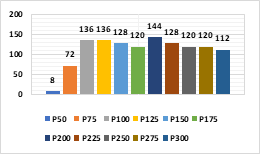 Figure S7: Performance Comparison of Hits with respect to LR2A Taken together, these performance analysis figures S5, S6 and S7 suggest that the LR2A method evinced the most optimal performance in terms of hit values. The LR2A method likewise shone brightly, boasting a higher mean than NLR and a smaller standard deviation than both NLR and LRA. The NLR method, conversely, suffered the lowest mean and the widest standard deviation, indicating a lesser degree of consistency in performance across the delta values. The utilization of image quality metrics plays a pivotal role in the evaluation of digital image quality, especially in the field of optics where the accuracy and quality of images are of utmost importance. Numerous metrics are available to quantify the image quality, such as pSNR, SSIM, FSIM, VIF, and RMSE, with each metric offering a distinct perspective on the image quality assessment, enabling us to assess the diverse facets of image quality. We utilized the power of the above-mentioned metrics to validate the effectiveness of the system. Table 7: Statistical Analysis of Peak signal-to-noise ratio (PSNR) with respect to deblurring Figure S8: Graphical Plot Analysis of Peak signal-to-noise ratio (PSNR) with respect to deblurring The Statistical Analysis of Table 7. represents the PSNR value with respect to deblurring and Graphical Plot Analysis of Fig S8 represents the Deblurring with respect to PSNR.Table 8: Statistical Analysis of similarity index measure (SSIM) with respect to deblurringFigure S9: Graphical Plot Analysis of structural similarity index measure (SSIM) with respect to deblurring The Statistical Analysis of Table 8. represents the SSIM value with respect to deblurring and Graphical Plot Analysis of Fig. S9 represents the Deblurring with respect to SSIM.Table 9: Statistical Analysis of Visual information fidelity (VIF) with respect to deblurring Figure S10: Graphical Plot Analysis of Visual information fidelity (VIF) with respect to deblurring The Statistical Analysis of Table 9. represents the VIF value with respect to deblurring and Graphical Plot Analysis of Fig. S10 represents the Deblurring with respect to VIF.
Table 10: Statistical Analysis of Feature Similarity Index (FSIM) w.r.t deblurringFigure S11: Graphical Plot Analysis of Feature Similarity Index (FSIM) with respect to deblurring The Statistical Analysis of Table 10. represents the FSIM value with respect to deblurring and Graphical Plot Analysis of Fig. S11 represents the Deblurring with respect to FSIM.Table 11: Statistical Analysis of Root-mean-square deviation (RMSE) with respect to deblurring Figure S12: Graphical Plot Analysis of Root-mean-square deviation (RMSE) with respect to deblurring.The performance measures based on PSF and Delta values were evaluated on different deep learning models and compared. To determine the best-performing models with descriptive statistics, image quality metrics such as PSNR, SSIM, FSI, and VIF were also used to evaluate the similarity between the ground truth and the reconstructed images. PSNR and SSIM measure pixel-level differences between the original and processed images, while FSI and VIF focus on the visual quality of the image. Table 11: Overall Performance comparison w.r.t Image Similarity Metrics The Statistical Analysis of Table 11. represents the RMSE value with respect to deblurring and Graphical Plot Analysis of Fig. S12 represents the Deblurring with respect to RMSE.Figure S13: Graphical Plot Analysis of Performace Comparison - NLR, LRA, LR2ADisclaimer/Publisher’s Note: The statements, opinions, and data contained in all publications are solely those of the individual author(s) and contributor(s) and not of MDPI and/or the editor(s). MDPI and/or the editor(s) disclaim responsibility for any injury to people or property resulting from any ideas, methods, instructions, or products referred to in the content.Citation: To be added by editorial staff during production.Received: dateRevised: dateAccepted: datePublished: date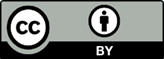 Copyright: © 2023 by the authors. Submitted for possible open access publication under the terms and conditions of the Creative Commons Attribution (CC BY) license (https://creativecommons.org/licenses/by/4.0/).Delta Hits Mean STD Min LQ MQ UQ Max D-25 64 21.2 11.2 5.6 12 19.5 31 37.8 D-50 96 18.3 7.3 8.6 10.9 17.2 24.8 29 D-75 152 20.2 16.5 7.1 8.2 12.3 26.6 59 D-100 248 25.1 23.8 6.8 9.4 10.1 55.4 73 Delta Hits Mean STD Min LQ MQ UQ Max D-25 176 37.1 24.9 11.2 17.4 22.7 60.6 80.3 D-50 208 39.7 26.6 7.4 14.4 32.2 75.3 83 D-75 256 43.6 26.5 12.8 16.7 38.9 78.8 82.9 D-100 272 41.3 26.7 13.3 15.2 37.2 78.6 81.8 Delta Hits Mean STD Min LQ MQ UQ Max D-25 240 38 24.6 7.9 17 31.7 56.9 84.7 D-50 256 41.9 27.4 8.4 15.4 35.2 75.5 86.7 D-75 256 37.1 26.5 9.3 13.1 31.2 66.9 82.1 D-100 248 37.4 26.1 10.6 12.8 32.4 74.6 81.1 PSF Hits Mean STD Min LQ MQ UQ Max P50 40 29.8 5.2 24.9 25.7 26.6 33.9 37.8 P75 40 22.2 2.1 19.2 20.7 22.2 24.3 24.8 P100 80 11.8 4.5 4.8 9.4 11.3 12.5 21.6 P125 88 21.9 18.9 5.6 7.4 9.2 47.8 55.4 P150 88 22.4 21.9 7.3 8.6 9.6 30.2 73 P175 64 25.6 21.7 8.1 8.3 13.8 37.9 67.4 P200 48 27.2 21.8 7.8 9.9 19 39.4 68.2 P225 56 21.3 20.8 7.1 9 13.5 24.8 70 P250 40 23.7 21.9 9.4 10 15.5 17 66.6 P275 32 24.1 20.8 10 11.7 13.4 25.7 59.5 P300 32 25.1 18.6 8.8 12.7 18 30.5 55.7 PSF Hits Mean STD Min LQ MQ UQ Max P50 80 11.8 4.5 4.8 9.4 11.3 12.5 21.6 P75 88 21.9 18.9 5.6 7.4 9.2 47.8 55.4 P100 88 22.4 21.9 7.3 8.6 9.6 30.2 73 P125 64 25.6 21.7 8.1 8.3 13.8 37.9 67.4 P150 48 27.2 21.8 7.8 9.9 19 39.4 68.2 P175 56 21.3 20.8 7.1 9 13.5 24.8 70 P200 40 23.7 21.9 9.4 10 15.5 17 66.6 P225 32 24.1 20.8 10 11.7 13.4 25.7 59.5 P250 32 25.1 18.6 8.8 12.7 18 30.5 55.7 P275 40 29.8 5.2 24.9 25.7 26.6 33.9 37.8 P300 40 22.2 2.1 19.2 20.7 22.2 24.3 24.8 PSF Hits Mean STD Min LQ MQ UQ Max P50 8 15.8 15.8 15.8 15.8 15.8 15.8 15.8 P75 72 18.8 12.2 7.9 9.4 12.7 28 39.7 P100 136 36.2 23 13.2 17 26.7 51.1 77.2 P125 136 38.5 26.2 11.8 15.1 31.5 74.3 81.6 P150 128 42.3 26.8 12.6 15.6 38.4 76.5 81.7 P175 120 45.1 28.2 11.2 12.9 37.2 77.6 82.9 P200 144 35.7 23.6 11.6 15.5 32.5 56.9 79.6 P225 128 46 26.6 9.9 21.3 46.6 71.2 84.7 P250 120 42 28 10.7 14 34.1 78.1 86.7 P275 120 43.7 27.2 8.3 23 35.1 78.4 82.1 P300 112 36.5 25.4 8.4 15.5 23.7 66.2 77.8 PSNR Range/Values Mean STD Min LQ MQ UQ Max PSFLR2A 100 17.74854 0.091352 17.6269 17.6883 17.739 17.8004 17.8881 PSFLR2A 125 17.76634 0.101549 17.6558 17.6769 17.7278 17.8778 17.8934 PSFLR2A 150 17.70294 0.039991 17.669 17.6799 17.6853 17.7014 17.7791 PSFLR2A 175 17.65704 0.107786 17.4559 17.6727 17.674 17.7144 17.7682 PSFLR2A 200 17.73004 0.071905 17.6064 17.715 17.7295 17.7989 17.8004 PSFLR2A 225 17.69528 0.14212 17.4332 17.6963 17.7141 17.8099 17.8229 PSFLR2A 25 16.05172 0.175861 15.7778 15.9927 16.0378 16.148 16.3023 PSFLR2A 250 17.75808 0.10512 17.6554 17.6708 17.7353 17.7852 17.9437 PSFLR2A 275 17.61372 0.171143 17.3811 17.4425 17.6908 17.7731 17.7811 PSFLR2A 300 17.5467 0.232194 17.1965 17.3684 17.6352 17.7233 17.8101 PSFLR2A 50 17.57936 0.139726 17.4034 17.4446 17.593 17.6984 17.7574 PSFLR2A 75 17.82424 0.312741 17.3983 17.5188 17.9671 18.0533 18.1837 PSFLRA 100 17.6985 0.087683 17.5828 17.6076 17.7396 17.7663 17.7962 PSFLRA 125 17.71916 0.039808 17.6421 17.727 17.7337 17.7434 17.7496 PSFLRA 150 17.69312 0.012488 17.669 17.6946 17.699 17.7007 17.7023 PSFLRA 175 17.73666 0.186246 17.4916 17.697 17.7048 17.7271 18.0628 PSFLRA 200 17.71176 0.330071 17.1534 17.7021 17.7035 17.8369 18.1629 PSFLRA 225 17.68822 0.18987 17.3383 17.7018 17.7085 17.8091 17.8834 PSFLRA 25 15.74872 0.229865 15.3993 15.5947 15.7824 15.9714 15.9958 PSFLRA 250 17.75864 0.23908 17.3589 17.7046 17.7506 17.9216 18.0575 PSFLRA 275 17.33148 0.503872 16.4422 17.1336 17.6214 17.6759 17.7843 PSFLRA 300 17.38022 0.477727 16.4752 17.4165 17.5268 17.6707 17.8119 PSFLRA 50 17.34076 0.221501 17.0116 17.2622 17.2938 17.4704 17.6658 PSFLRA 75 17.7701 0.129552 17.6164 17.6508 17.7934 17.8167 17.9732 PSFNLR 100 15.94376 0.027169 15.8995 15.9282 15.9539 15.9631 15.9741 PSFNLR 125 15.86102 0.13376 15.6198 15.8201 15.9316 15.9663 15.9673 PSFNLR 150 15.72036 0.259741 15.2828 15.5921 15.8145 15.9352 15.9772 PSFNLR 175 15.54926 0.393462 14.8981 15.3546 15.6504 15.8701 15.9731 PSFNLR 200 15.33504 0.594791 14.2968 15.1545 15.4789 15.7839 15.9611 PSFNLR 225 15.12146 0.765164 13.8022 14.8447 15.3336 15.6819 15.9449 PSFNLR 25 12.92562 0.412457 12.3489 12.6348 12.9288 13.2189 13.4967 PSFNLR 250 14.8652 0.984277 13.2202 14.3649 15.2423 15.5745 15.9241 PSFNLR 275 14.71732 1.109914 12.8911 14.0948 15.1682 15.5114 15.9211 PSFNLR 300 14.66412 1.116753 12.911 13.9053 15.1126 15.4717 15.92 PSFNLR 50 15.59262 0.090502 15.4588 15.5352 15.5988 15.6572 15.7131 PSFNLR 75 15.89214 0.053975 15.8192 15.8506 15.8916 15.9332 15.9661 DLR2A D-25 17.54262 0.401266 16.3023 17.55305 17.65045 17.72442 17.9437 DLR2A D-50 17.51184 0.460782 16.148 17.39783 17.67385 17.7359 17.9671 DLR2A D-75 17.62915 0.509218 15.9927 17.68195 17.7333 17.8212 18.0533 DLR2A D-100 17.63333 0.576956 15.7778 17.70758 17.76525 17.8133 18.1837 DLRA D-25 17.50261 0.537048 15.9714 17.32718 17.6599 17.78728 18.0628 DLRA D-50 17.49096 0.56874 15.7824 17.37792 17.73525 17.79733 17.9216 DLRA D-75 17.53038 0.598383 15.5947 17.61175 17.70345 17.74985 17.9732 DLRA D-100 17.50658 0.640409 15.3993 17.66948 17.6994 17.70378 17.8167 DNLR D-25 14.99195 0.871531 13.2189 14.29738 15.25455 15.69793 15.9631 DNLR D-50 15.34378 0.787729 12.9288 15.22378 15.53885 15.83378 15.9741 DNLR D-75 15.48088 0.880195 12.6348 15.52925 15.7329 15.88638 15.9673 DNLR D-100 15.59524 0.993479 12.3489 15.8948 15.92615 15.9624 15.9772 SSIM Range/Values Mean STD Min LQ MQ UQ Max PSF LR2A 100 0.60332 0.003091 0.5981 0.6021 0.6046 0.6047 0.6071 PSF LR2A 125 0.60856 0.000515 0.6079 0.6082 0.6086 0.6087 0.6094 PSF LR2A 150 0.60652 0.003134 0.6004 0.6075 0.6076 0.6084 0.6087 PSF LR2A 175 0.60418 0.004624 0.5982 0.599 0.6077 0.6078 0.6082 PSF LR2A 200 0.6033 0.004683 0.597 0.5986 0.6052 0.6076 0.6081 PSF LR2A 225 0.59984 0.007867 0.5888 0.5931 0.6014 0.6075 0.6084 PSF LR2A 25 0.40426 0.007485 0.3948 0.3982 0.4034 0.41 0.4149 PSF LR2A 250 0.6009 0.00661 0.5898 0.5996 0.6001 0.6071 0.6079 PSF LR2A 275 0.59402 0.011908 0.5764 0.5883 0.5913 0.6063 0.6078 PSF LR2A 300 0.59624 0.009771 0.5848 0.5855 0.5978 0.6051 0.608 PSF LR2A 50 0.51144 0.010089 0.4982 0.5052 0.5124 0.5133 0.5281 PSF LR2A 75 0.58034 0.005762 0.5732 0.579 0.5794 0.5794 0.5907 PSFLRA 100 0.60148 0.003461 0.5962 0.599 0.6025 0.6043 0.6054 PSFLRA 125 0.60738 0.000412 0.6066 0.6074 0.6075 0.6077 0.6077 PSFLRA 150 0.5989 0.018079 0.5632 0.6076 0.6077 0.6077 0.6083 PSFLRA 175 0.59292 0.018324 0.5683 0.5734 0.6074 0.6075 0.608 PSFLRA 200 0.58582 0.018185 0.5654 0.5695 0.5802 0.6069 0.6071 PSFLRA 225 0.57996 0.025098 0.5514 0.552 0.5823 0.6069 0.6072 PSFLRA 25 0.39028 0.010316 0.3758 0.3829 0.3905 0.3979 0.4043 PSFLRA 250 0.5829 0.022363 0.5486 0.5715 0.5811 0.6063 0.607 PSFLRA 275 0.56338 0.037375 0.5035 0.5461 0.5649 0.5956 0.6068 PSFLRA 300 0.5632 0.036502 0.5067 0.5449 0.5617 0.5961 0.6066 PSFLRA 50 0.50888 0.010544 0.4958 0.4994 0.5083 0.5179 0.523 PSFLRA 75 0.57944 0.006522 0.5697 0.576 0.5795 0.5833 0.5887 PSFNLR 100 0.45426 0.004626 0.4456 0.4539 0.4561 0.4577 0.458 PSFNLR 125 0.45142 0.016476 0.4234 0.4436 0.4577 0.4656 0.4668 PSFNLR 150 0.44248 0.027609 0.4004 0.4233 0.4488 0.4662 0.4737 PSFNLR 175 0.43338 0.034172 0.3887 0.4039 0.4339 0.4626 0.4778 PSFNLR 200 0.42544 0.038108 0.3793 0.394 0.4181 0.4556 0.4802 PSFNLR 225 0.41814 0.040336 0.3723 0.3866 0.4054 0.4457 0.4807 PSFNLR 25 0.34872 0.008164 0.3374 0.3429 0.3488 0.3543 0.3602 PSFNLR 250 0.41144 0.042485 0.3634 0.38 0.3981 0.4353 0.4804 PSFNLR 275 0.40738 0.04369 0.3575 0.3769 0.394 0.4286 0.4799 PSFNLR 300 0.40576 0.043385 0.3576 0.3759 0.3918 0.424 0.4795 PSFNLR 50 0.41594 0.005124 0.4087 0.4128 0.4157 0.4191 0.4234 PSFNLR 75 0.44264 0.004031 0.4366 0.4401 0.4429 0.4459 0.4477 DLR2A D-25 0.575583 0.054563 0.4149 0.588325 0.5974 0.60085 0.6086 DLR2A D-50 0.5753 0.058043 0.4034 0.583975 0.60075 0.605775 0.6079 DLR2A D-75 0.578742 0.061697 0.3982 0.596325 0.6067 0.608125 0.6094 DLR2A D-100 0.577333 0.063269 0.3948 0.591875 0.60765 0.607925 0.6087 DLRA D-25 0.556008 0.054912 0.3979 0.5458 0.56845 0.58855 0.6083 DLRA D-50 0.564508 0.059151 0.3905 0.5641 0.58065 0.60375 0.608 DLRA D-75 0.57435 0.065071 0.3829 0.5907 0.60265 0.60725 0.6077 DLRA D-100 0.57445 0.067816 0.3758 0.589575 0.6067 0.606925 0.6077 DNLR D-25 0.404783 0.030956 0.3543 0.379225 0.39895 0.428375 0.4539 DNLR D-50 0.417742 0.031233 0.3488 0.397075 0.4169 0.444375 0.4577 DNLR D-75 0.43645 0.032931 0.3429 0.42745 0.4429 0.45915 0.4662 DNLR D-100 0.454817 0.041531 0.3374 0.451225 0.47575 0.479975 0.4807 VIF Range Mean STD Min LQ MQ UQ Max PSFLR2A 100 0.2522 0.006342 0.242 0.2489 0.2542 0.2556 0.2603 PSFLR2A 125 0.26268 0.000796 0.2614 0.2624 0.2626 0.2634 0.2636 PSFLR2A 150 0.26064 0.004848 0.2511 0.2627 0.2628 0.2628 0.2638 PSFLR2A 175 0.25844 0.006375 0.2478 0.2546 0.2629 0.2633 0.2636 PSFLR2A 200 0.25478 0.007528 0.2459 0.2482 0.2529 0.2631 0.2638 PSFLR2A 225 0.25274 0.010039 0.2397 0.2437 0.253 0.2628 0.2645 PSFLR2A 25 0.13286 0.003391 0.1278 0.1308 0.1332 0.135 0.1375 PSFLR2A 250 0.25474 0.007649 0.2443 0.2493 0.2537 0.2621 0.2643 PSFLR2A 275 0.24588 0.014492 0.2251 0.2354 0.2468 0.2578 0.2643 PSFLR2A 300 0.24744 0.011994 0.2335 0.2361 0.2463 0.2569 0.2644 PSFLR2A 50 0.16658 0.006476 0.1598 0.1624 0.1649 0.1675 0.1783 PSFLR2A 75 0.22092 0.006891 0.2123 0.2181 0.2187 0.2227 0.2328 PSFLRA 100 0.25436 0.004607 0.2475 0.2511 0.2552 0.258 0.26 PSFLRA 125 0.2627 0.000725 0.2614 0.2626 0.2628 0.2633 0.2634 PSFLRA 150 0.2535 0.020407 0.2132 0.2635 0.2635 0.2636 0.2637 PSFLRA 175 0.24624 0.021484 0.2164 0.2245 0.2631 0.2634 0.2638 PSFLRA 200 0.23794 0.021325 0.2148 0.2181 0.2311 0.2627 0.263 PSFLRA 225 0.2334 0.026364 0.2031 0.2062 0.2321 0.2627 0.2629 PSFLRA 25 0.1332 0.002596 0.1287 0.1322 0.1343 0.1348 0.136 PSFLRA 250 0.23372 0.025131 0.1988 0.2179 0.2283 0.2606 0.263 PSFLRA 275 0.21888 0.033196 0.1718 0.2001 0.2121 0.2475 0.2629 PSFLRA 300 0.21776 0.032691 0.1751 0.1964 0.2083 0.246 0.263 PSFLRA 50 0.17502 0.007111 0.1672 0.168 0.174 0.1808 0.1851 PSFLRA 75 0.22946 0.006697 0.2202 0.2255 0.2288 0.2332 0.2396 PSFNLR 100 0.21652 0.004275 0.2088 0.2155 0.2181 0.2197 0.2205 PSFNLR 125 0.2186 0.015689 0.192 0.2113 0.2239 0.2319 0.2339 PSFNLR 150 0.21278 0.027463 0.1707 0.1936 0.22 0.2362 0.2434 PSFNLR 175 0.20598 0.034667 0.1589 0.1773 0.2079 0.2362 0.2496 PSFNLR 200 0.19928 0.039976 0.149 0.1671 0.1934 0.2314 0.2555 PSFNLR 225 0.1938 0.042989 0.1451 0.157 0.1838 0.2239 0.2592 PSFNLR 25 0.13402 0.003527 0.1286 0.1318 0.1348 0.1364 0.1385 PSFNLR 250 0.18718 0.045171 0.1374 0.1496 0.1749 0.2153 0.2587 PSFNLR 275 0.18358 0.046485 0.1324 0.147 0.1701 0.209 0.2594 PSFNLR 300 0.18178 0.046345 0.1332 0.145 0.1669 0.2044 0.2594 PSFNLR 50 0.17538 0.004944 0.1683 0.1721 0.1754 0.179 0.1821 PSFNLR 75 0.20278 0.003022 0.1978 0.2013 0.2034 0.2055 0.2059 DLR2A D-25 0.232217 0.038176 0.1375 0.23845 0.24655 0.250875 0.2634 DLR2A D-50 0.23255 0.040299 0.1308 0.231225 0.25295 0.2563 0.2629 DLR2A D-75 0.238083 0.042846 0.1332 0.2412 0.25995 0.2636 0.2638 DLR2A D-100 0.2381 0.043641 0.135 0.234575 0.26295 0.2643 0.2645 DLRA D-25 0.215833 0.035962 0.1343 0.199175 0.21635 0.2394 0.2635 DLRA D-50 0.224567 0.037413 0.1348 0.21115 0.22995 0.2571 0.2638 DLRA D-75 0.237142 0.041237 0.1322 0.240875 0.25585 0.2627 0.2637 DLRA D-100 0.2389 0.043354 0.1287 0.240675 0.2629 0.263 0.2636 DNLR D-25 0.173692 0.02666 0.1364 0.14895 0.1722 0.196575 0.2155 DNLR D-50 0.189583 0.025866 0.1348 0.1737 0.1886 0.210925 0.2239 DNLR D-75 0.209433 0.029425 0.1318 0.203625 0.2175 0.231525 0.2362 DNLR D-100 0.227658 0.04087 0.1286 0.213025 0.2465 0.258825 0.2594 FSIM Range Mean STD Min LQ MQ UQ Max PSFLR2A 100 0.7594 0.001252 0.7574 0.7587 0.7597 0.7603 0.7609 PSFLR2A 125 0.76058 0.000251 0.7603 0.7603 0.7606 0.7608 0.7609 PSFLR2A 150 0.76024 0.000304 0.7597 0.7602 0.7603 0.7604 0.7606 PSFLR2A 175 0.7601 0.000808 0.7586 0.7603 0.7603 0.7603 0.761 PSFLR2A 200 0.75914 0.000985 0.7579 0.7583 0.759 0.7602 0.7603 PSFLR2A 225 0.75852 0.002188 0.7544 0.7586 0.7591 0.7601 0.7604 PSFLR2A 25 0.62674 0.007535 0.6173 0.6201 0.6269 0.6318 0.6376 PSFLR2A 250 0.75916 0.001147 0.7572 0.7588 0.7593 0.7601 0.7604 PSFLR2A 275 0.75744 0.003309 0.7513 0.7574 0.7581 0.7601 0.7603 PSFLR2A 300 0.7584 0.001838 0.7551 0.7579 0.7592 0.7596 0.7602 PSFLR2A 50 0.70482 0.009208 0.6926 0.6989 0.7035 0.7102 0.7189 PSFLR2A 75 0.7466 0.005216 0.7395 0.7435 0.7461 0.7492 0.7547 PSFLRA 100 0.75822 0.001405 0.7558 0.7577 0.7587 0.7591 0.7598 PSFLRA 125 0.76078 0.000402 0.7603 0.7606 0.7607 0.7608 0.7615 PSFLRA 150 0.75768 0.006961 0.744 0.7605 0.7607 0.7608 0.7624 PSFLRA 175 0.75486 0.006913 0.7464 0.7466 0.7604 0.7604 0.7605 PSFLRA 200 0.7506 0.009326 0.7374 0.7429 0.7521 0.7603 0.7603 PSFLRA 225 0.74886 0.011484 0.7349 0.7358 0.7531 0.7602 0.7603 PSFLRA 25 0.61162 0.006536 0.6043 0.6051 0.6111 0.6167 0.6209 PSFLRA 250 0.74978 0.010207 0.7352 0.7414 0.7517 0.7602 0.7604 PSFLRA 275 0.74372 0.015915 0.7159 0.738 0.7499 0.7546 0.7602 PSFLRA 300 0.74062 0.017155 0.7131 0.731 0.7446 0.7541 0.7603 PSFLRA 50 0.69588 0.011129 0.681 0.6871 0.6962 0.7035 0.7116 PSFLRA 75 0.74216 0.005209 0.7353 0.738 0.7422 0.7457 0.7496 PSFNLR 100 0.671 0.004685 0.6623 0.6703 0.6732 0.6744 0.6748 PSFNLR 125 0.67068 0.015878 0.6439 0.6628 0.6766 0.6841 0.686 PSFNLR 150 0.66484 0.025752 0.6263 0.646 0.6705 0.6873 0.6941 PSFNLR 175 0.65852 0.031311 0.6181 0.6312 0.6583 0.6858 0.6992 PSFNLR 200 0.65262 0.034976 0.6111 0.6231 0.6452 0.681 0.7027 PSFNLR 225 0.64716 0.037424 0.6053 0.6172 0.6349 0.6735 0.7049 PSFNLR 25 0.59012 0.005373 0.5828 0.5863 0.5899 0.5938 0.5978 PSFNLR 250 0.64194 0.039245 0.5992 0.6121 0.6276 0.6653 0.7055 PSFNLR 275 0.6397 0.039453 0.5985 0.6098 0.6248 0.6595 0.7059 PSFNLR 300 0.63924 0.038637 0.6016 0.6089 0.624 0.6559 0.7058 PSFNLR 50 0.63274 0.004286 0.6267 0.63 0.6326 0.6355 0.6389 PSFNLR 75 0.6589 0.003158 0.654 0.6569 0.6595 0.6616 0.6625 DLR2AD-25 0.743525 0.036475 0.6318 0.7552 0.75825 0.759775 0.7609 DLR2AD-50 0.742567 0.03835 0.6269 0.75495 0.75905 0.75985 0.7606 DLR2AD-75 0.741842 0.040651 0.6201 0.7549 0.7601 0.7603 0.7604 DLR2AD-100 0.74075 0.041939 0.6173 0.752925 0.7602 0.7603 0.7604 DLRA D-25 0.732683 0.038419 0.6167 0.733925 0.74355 0.75385 0.7624 DLRA D-50 0.736 0.041445 0.6111 0.742725 0.7508 0.759125 0.7607 DLRA D-75 0.738275 0.045142 0.6051 0.750075 0.75895 0.760425 0.7607 DLRA D-100 0.738267 0.046289 0.6043 0.750675 0.76025 0.7603 0.7608 DNLR D-25 0.631025 0.023698 0.5938 0.611525 0.62715 0.6499 0.6703 DNLR D-50 0.643192 0.024802 0.5899 0.6269 0.64005 0.66225 0.6766 DNLR D-75 0.6617 0.027813 0.5863 0.65665 0.6694 0.681775 0.6873 DNLR D-100 0.6784 0.037507 0.5828 0.6684 0.69665 0.70505 0.7059 RMSE Range Mean STD Min LQ MQ UQ Max PSFLR2A 100 33.04746 0.347161 32.51899 32.84895 33.08194 33.27565 33.51178 PSFLR2A 125 32.98002 0.384956 32.49903 32.55729 33.12446 33.31909 33.4002 PSFLR2A 150 33.21981 0.152472 32.92955 33.22535 33.28688 33.30782 33.34944 PSFLR2A 175 33.39807 0.417275 32.97085 33.17554 33.33047 33.33547 34.17801 PSFLR2A 200 33.1171 0.274948 32.84879 32.8546 33.11796 33.17327 33.5909 PSFLR2A 225 33.2531 0.548755 32.76368 32.8129 33.17675 33.24475 34.2674 PSFLR2A 25 40.18287 0.81485 39.03224 39.73211 40.23921 40.44894 41.46185 PSFLR2A 250 33.0116 0.397458 32.3114 32.90651 33.09583 33.34257 33.40167 PSFLR2A 275 33.56892 0.663576 32.92199 32.95231 33.26612 34.23064 34.47354 PSFLR2A 300 33.83423 0.909058 32.81223 33.14183 33.47941 34.52388 35.21381 PSFLR2A 50 33.6998 0.542343 33.01172 33.23693 33.64268 34.22245 34.3852 PSFLR2A 75 32.77956 1.186274 31.4306 31.90631 32.22425 33.93121 34.40541 PSFLRA 100 33.23817 0.336072 32.86478 32.97789 33.07973 33.58624 33.68223 PSFLRA 125 33.15789 0.152375 33.04137 33.06529 33.10225 33.12764 33.45289 PSFLRA 150 33.25712 0.047808 33.22213 33.22811 33.23461 33.25123 33.3495 PSFLRA 175 33.09806 0.704927 31.87117 33.12706 33.21222 33.24236 34.0375 PSFLRA 200 33.20933 1.27301 31.5063 32.71115 33.21746 33.22263 35.38911 PSFLRA 225 33.28368 0.73557 32.53658 32.81613 33.19817 33.22369 34.64383 PSFLRA 25 41.6152 1.106208 40.43414 40.54809 41.43982 42.34514 43.30882 PSFLRA 250 33.01937 0.915092 31.8907 32.39353 33.0379 33.21298 34.56173 PSFLRA 275 34.72877 2.06585 32.9097 33.32303 33.53278 35.4698 38.40852 PSFLRA 300 34.52895 1.961429 32.80536 33.34303 33.89986 34.33341 38.26311 PSFLRA 50 34.64501 0.883453 33.36198 34.12075 34.82185 34.94863 35.97182 PSFLRA 75 32.96727 0.49062 32.20195 32.78708 32.87544 33.41962 33.55227 PSFNLR 100 40.67752 0.127426 40.53525 40.58696 40.62976 40.75046 40.88516 PSFNLR 125 41.0714 0.637157 40.56734 40.57186 40.73417 41.26073 42.22288 PSFNLR 150 41.75549 1.261242 40.5212 40.71761 41.28716 42.35777 43.89373 PSFNLR 175 42.61037 1.955456 40.53992 41.02354 42.07477 43.53222 45.8814 PSFNLR 200 43.73187 3.072617 40.59619 41.43298 42.9135 44.54663 49.17005 PSFNLR 225 44.88947 4.078091 40.672 41.92225 43.63763 46.16415 52.05131 PSFNLR 25 57.64173 2.737291 53.91432 55.66685 57.55745 59.53896 61.53107 PSFNLR 250 46.35129 5.435827 40.76934 42.44404 44.09886 48.78583 55.6584 PSFNLR 275 47.22958 6.253811 40.78336 42.75346 44.47625 50.32715 57.80771 PSFNLR 300 47.52235 6.280227 40.78851 42.94944 44.76199 51.43675 57.67508 PSFNLR 50 42.35776 0.44173 41.77186 42.04189 42.32543 42.63654 43.01306 PSFNLR 75 40.92044 0.254232 40.57264 40.72688 40.9222 41.11576 41.26469 DLR2A D-25 33.87549 1.653615 32.3114 33.13749 33.42113 33.79886 39.03224 DLR2A D-50 34.0075 1.906938 32.22425 33.09389 33.33083 34.40729 39.73211 DLR2A D-75 33.5631 2.131769 31.90631 32.7707 33.10389 33.30001 40.44894 DLR2A D-100 33.56448 2.441261 31.4306 32.8001 32.98202 33.20167 41.46185 DLRA D-25 34.06132 2.226 31.87117 32.89847 33.38456 34.68833 40.54809 DLRA D-50 34.11606 2.402366 32.39353 32.86062 33.09617 34.48722 41.43982 DLRA D-75 33.97098 2.577608 32.20195 33.0405 33.21743 33.57014 42.34514 DLRA D-100 34.07759 2.803616 32.78708 33.21634 33.23303 33.34776 43.30882 DNLR D-25 45.61948 4.719348 40.58696 41.8466 44.03942 49.17116 55.66685 DNLR D-50 43.77705 4.413854 40.53525 41.19592 42.61947 44.1932 57.55745 DNLR D-75 43.14431 5.039722 40.56734 40.94706 41.67762 42.66577 59.53896 DNLR D-100 42.65014 5.760656 40.5212 40.59011 40.7599 40.90756 61.53107 Method Range/Values PSNR Mean SSIM Mean VIF Mean FSIM Mean RMSE Mean PSF-LR2A 100 17.74854 0.60332 0.2522 0.7594 33.04746 PSF-LR2A 125 17.76634 0.60856 0.26268 0.76058 32.98002 PSF-LR2A 150 17.70294 0.60652 0.26064 0.76024 33.21981 PSF-LR2A 175 17.65704 0.60418 0.25844 0.7601 33.39807 PSF-LR2A 200 17.73004 0.6033 0.25478 0.75914 33.1171 PSF-LR2A 225 17.69528 0.59984 0.25274 0.75852 33.2531 PSF-LR2A 25 16.05172 0.40426 0.13286 0.62674 40.18287 PSF-LR2A 250 17.75808 0.6009 0.25474 0.75916 33.0116 PSF-LR2A 275 17.61372 0.59402 0.24588 0.75744 33.56892 PSF-LR2A 300 17.5467 0.59624 0.24744 0.7584 33.83423 PSF-LR2A 50 17.57936 0.51144 0.16658 0.70482 33.6998 PSF-LR2A 75 17.82424 0.58034 0.22092 0.7466 32.77956 PSF-LR2A AVG 17.5561667 0.5760767 0.2341583 0.742595 33.841045 PSF-LRA 100 17.6985 0.60148 0.25436 0.75822 33.23817 PSF-LRA 125 17.71916 0.60738 0.2627 0.76078 33.15789 PSF-LRA 150 17.69312 0.5989 0.2535 0.75768 33.25712 PSF-LRA 175 17.73666 0.59292 0.24624 0.75486 33.09806 PSF-LRA 200 17.71176 0.58582 0.23794 0.7506 33.20933 PSF-LRA 225 17.68822 0.57996 0.2334 0.74886 33.28368 PSF-LRA 25 15.74872 0.39028 0.1332 0.61162 41.6152 PSF-LRA 250 17.75864 0.5829 0.23372 0.74978 33.01937 PSF-LRA 275 17.33148 0.56338 0.21888 0.74372 34.72877 PSF-LRA 300 17.38022 0.5632 0.21776 0.74062 34.52895 PSF-LRA 50 17.34076 0.50888 0.17502 0.69588 34.64501 PSF-LRA 75 17.7701 0.57944 0.22946 0.74216 32.96727 PSF-LRA AVG 17.4647783 0.5628783 0.2246817 0.734565 34.229068 PSF-NLR 100 15.94376 0.45426 0.21652 0.671 40.67752 PSF-NLR 125 15.86102 0.45142 0.2186 0.67068 41.0714 PSF-NLR 150 15.72036 0.44248 0.21278 0.66484 41.75549 PSF-NLR 175 15.54926 0.43338 0.20598 0.65852 42.61037 PSF-NLR 200 15.33504 0.42544 0.19928 0.65262 43.73187 PSF-NLR 225 15.12146 0.41814 0.1938 0.64716 44.88947 PSF-NLR 25 12.92562 0.34872 0.13402 0.59012 57.64173 PSF-NLR 250 14.8652 0.41144 0.18718 0.64194 46.35129 PSF-NLR 275 14.71732 0.40738 0.18358 0.6397 47.22958 PSF-NLR 300 14.66412 0.40576 0.18178 0.63924 47.52235 PSF-NLR 50 15.59262 0.41594 0.17538 0.63274 42.35776 PSF-NLR 75 15.89214 0.44264 0.20278 0.6589 40.92044 PSF-NLR AVG 15.1823267 0.4214167 0.19264 0.6472883 44.729939 D-LR2A D-25 17.54262 0.575583 0.232217 0.743525 33.87549 D-LR2A D-50 17.51184 0.5753 0.23255 0.742567 34.0075 D-LR2A D-75 17.62915 0.578742 0.238083 0.741842 33.5631 D-LR2A D-100 17.63333 0.577333 0.2381 0.74075 33.56448 D-LR2A AVG 17.579235 0.5767395 0.2352375 0.742171 33.752643 D-LRA D-25 17.50261 0.556008 0.215833 0.732683 34.06132 D-LRA D-50 17.49096 0.564508 0.224567 0.736 34.11606 D-LRA D-75 17.53038 0.57435 0.237142 0.738275 33.97098 D-LRA D-100 17.50658 0.57445 0.2389 0.738267 34.07759 D-LRA AVG 17.5076325 0.567329 0.2291105 0.7363063 34.056488 D-NLR D-25 14.99195 0.404783 0.173692 0.631025 45.61948 D-NLR D-50 15.34378 0.417742 0.189583 0.643192 43.77705 D-NLR D-75 15.48088 0.43645 0.209433 0.6617 43.14431 D-NLR D-100 15.59524 0.454817 0.227658 0.6784 42.65014 D-NLR AVG 15.3529625 0.428448 0.2000915 0.6535793 43.797745 